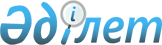 О проведении приписки граждан 1995 года рождения Иртышского района
					
			Утративший силу
			
			
		
					Решение акима Иртышского района Павлодарской области от 27 февраля 2012 года N 2. Зарегистрировано Департаментом юстиции Павлодарской области 19 марта 2012 года N 12-7-134. Утратило силу в связи с истечением срока действия (письмо руководителя аппарата акима Иртышского района Павлодарской области от 25 сентября 2013 года N 1-27/489)      Сноска. Утратило силу в связи с истечением срока действия (письмо руководителя аппарата акима Иртышского района Павлодарской области от 25.09.2013 N 1-27/489).

      В соответствии со статьей 17 Закона Республики Казахстан от 8 июля 2005 года "О воинской обязанности и воинской службе", Постановления Правительства Республики Казахстан от 5 мая 2006 года N 371 "Об утверждении Правил о порядке ведения воинского учета военнообязанных и призывников в Республике Казахстан", Постановления Правительства Республики Казахстан N 1232 ДСП от 12 декабря 2005 года "Об утверждении Положения о местных органах военного управления Республики Казахстан" принимаю РЕШЕНИЕ:



      1. Обеспечить организацию мероприятий по приписке граждан мужского пола 1995 года рождения к призывному участку государственного учреждения "Отдел по делам обороны Иртышского района Павлодарской области" (далее - ОДО) в марте 2012 года.



      2. Контроль за исполнением настоящего решения возложить на заместителя акима района Тлеуову А.Т. и начальника ОДО Науразбекова Н.Ж. (по согласованию).



      3. Настоящее решение вводится в действие по истечении десяти календарных дней после дня его первого официального опубликования.      Аким района                                Б. Агжанов      Согласовано      Начальник ОДО

      Иртышского района                          Н. Науразбеков

      27 февраля 2012 года      Согласовано      Главный врач коммунального

      казенного государственного

      предприятия "Иртышская центральная

      районная больница"                         Р. Керимбаев

      27 февраля 2012 года
					© 2012. РГП на ПХВ «Институт законодательства и правовой информации Республики Казахстан» Министерства юстиции Республики Казахстан
				